Support Personnel Accountability Report Card(SPARC) TemplateUse this template to write a draft of your SPARC content. The template:Saves you time because you won’t have to go online to work on your SPARCMakes it easy to share content with multiple team members at the same timeMakes it easy to incorporate a variety of changes into one final draftWhen your team is satisfied with the content, copy and paste your narratives into the corresponding section in your SPARC Online account.Student Outcome NarrativesYou must select your student outcomes before you can write your introductory student outcome narrative. After you select your outcomes, gather your data and use it to write your narrative.The outcome data you use to create your charts must be discussed in your career and college narratives. See the SPARC examples in the Instructions document. They are also posted on the Instructions webpage.Space LimitationsEach narrative textbox has a limited number of available characters.You can check your character count by copying your text from your template and pasting it into the SPARC Online textbox to see if it fits.You can also check your character count with Microsoft Word using these steps:Highlight the text you want to count.Select “Review” from your top navigation bar.Select “Word Count”.You will see a popup window that looks like this: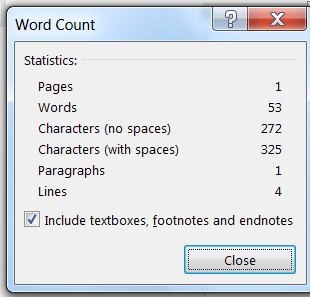 The “Characters (with spaces)” shows your count. Other word processing software likely follows a similar process.Support Personnel Accountability Report Card TemplateSchool NameWriter						DateReviewer	DatePrincipal’s Message (1,287 character limit)Type your narrative hereStudent Outcome Introductory Narrative (474 character limit)Type your narrative hereCareer Readiness Narrative (832 character limit)Type your narrative hereCollege Readiness Narrative (832 character limit)Type your narrative here21st Century Skills Narrative (832 character limit)Type your narrative herePrograms and Partnerships Narrative (729 character limit)Type your narrative hereStudent Support Team Narrative (1,050 character limit)Type your narrative here